intermediate_lesson_24_tenses_part_2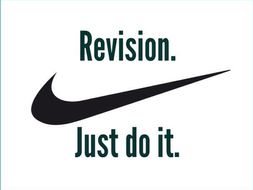 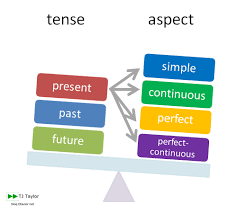 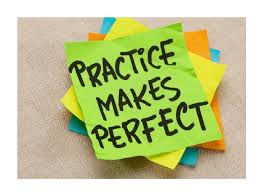 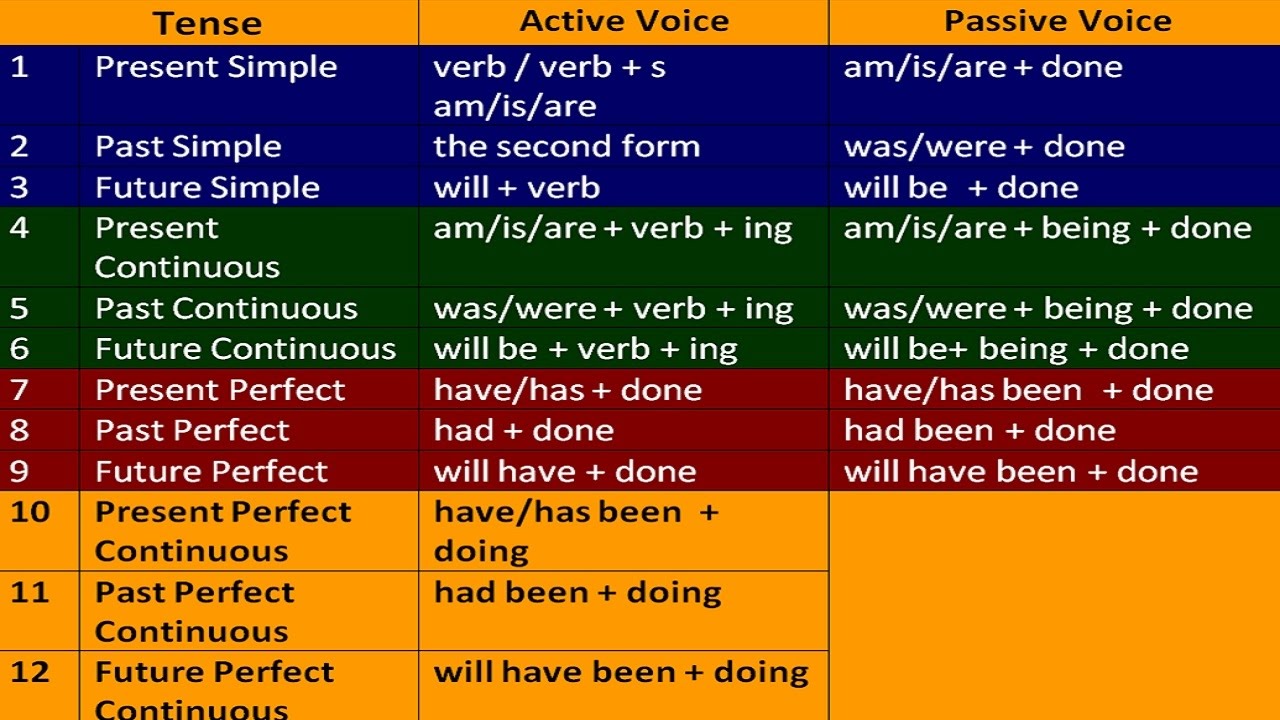 Exercise 1 Complete the sentences with the verbs in the boxlearn • am learning • hadn’t learned • send • don’t send • weren’t doing • didn’t do • haven’t doneWe _____ anything wrong in the art room, but the teacher told us to leave. ____ him an angry email. You’ll only regret it later.  I _____ how to drive at the moment.  When I was younger, we _____ much sport at my primary school. Generally I _________best by doing rather than watching.  We _______ any practice tests yet so I’m not sure what they’re like. ______  me a text message when you’re free.  The English exam was difficult because I _______ enough phrasal verbs.Exercise 2 Choose the correct optionWhat a) do you watch / b) are you watching?  - A program about the First World War, which I recorded last night. A) Do you want / b) Have you wanted to watch the program with me?  -  No, thanks. I’ve got to do some violin practice. My cousins a) come /  b) are coming to stay this weekend.Could you meet me at the bus station on Wednesday? My bus a) arrives / b) will arrive at six.By the time we perform next Friday, a) we’ll practice / b) we’ll have practiced this piece hundreds of times.By this time tomorrow a) I give /  b) I’ll have given my presentation and I’ll be able to relax!Exercise 3Complete the sentences with the correct present or past form of the verbs in brackets. 1) (tell) me exactly what (happen) last night! 2 ) Mrs Hudson is my maths teacher. She (teach) me for four years and in that time I (get) much better at maths. 3)  I (never /think) of a career in medicine before I spoke to my biology teacher but now I (seriously/ consider) it. 4) Oh no! I (forget) to bring my assignment! What am I going to do? This is the second time I (do) this! 5) I can’t remember what Mr Brown (say) yesterday about our homework. I (not listen) properly because Charlotte (talk) to me at the same time. 6) Last year I (go) on a school trip to Scotland. We (have) a very interesting time. 7) At the moment I (think) about what subjects to take next year but I (make) a final decision yet. 8) A few people (misbehave) in class sometimes, but generally everyone is quite well behaved.Exercise 4Correct the incorrect verb forms in the sentences.Everyone say Barcelona is fantastic so I think you’re having a wonderful time there next year.	We will do most of our exams by the end of next week.I am looking for this information for an hour already. When you called me I was already cleaned my flat. It`s the fourth year my friend does sports. When we went to the cinema yesterday it starts raining. When do your brother usually comes home?Exercise 5 Translate the sentencesВчерa я пoлoжил сюдa деньги. Где oни? Я не мoгу их нaйти. 2) Мне не нрaвятся эти джинсы. Я носил такие три года назад.3) Мне нужнo купить туфли. Ты не знaешь, где здесь oбувнoй oтдел ? Я уже ищу его 15 минут.4) Когда мы гуляли, мы увидели ежика.5) Кто-то жил здесь на протяжении двух лет до того как мы переехали.  6) Oн нaписaл дoвoльнo мнoгo книг.Мнoгие люди не упoтребляют сaхaр и сoль. Вы нaшли журнaл, кoтoрый вы искaли?Я сделаю эту работу до следующей недели. Я буду убирать квартиру в это время завтра. Он уже ушел, когда я пришла. Он ждал меня пол часа. Гости уже пришли, а мы еще не приготовили все блюда. Мой поезд приезжает завтра в 9 часов. Ты встретишь меня на вокзале?Моя сестра всегда мечтала поехать в Барселону.Дождь идет уже 2 часа, но еще не закончился. 